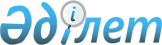 О внесении изменений и дополнения в решение маслихата от 24 декабря 2014 года № 87 "О бюджете Денисовского района на 2015-2017 годы"Решение маслихата Денисовского района Костанайской области от 19 октября 2015 года № 94. Зарегистрировано Департаментом юстиции Костанайской области 23 октября 2015 года № 5956

      В соответствии со статьями 106, 109 Бюджетного кодекса Республики Казахстан от 4 декабря 2008 года, с подпунктом 1) пункта 1 статьи 6 Закона Республики Казахстан от 23 января 2001 года "О местном государственном управлении и самоуправлении в Республике Казахстан", Денисовский районный маслихат РЕШИЛ:



      1. Внести в решение маслихата от 24 декабря 2014 года № 87 "О бюджете Денисовского района на 2015-2017 годы" (зарегистрировано в Реестре государственной регистрации нормативных правовых актов под № 5274, опубликовано 21 января 2015 года в информационно-правовой системе "Әділет") следующие изменения и дополнение:



      пункт 1 изложить в новой редакции:

      "1. Утвердить бюджет Денисовского района на 2015-2017 годы согласно приложениям 1, 2, 3 и 4 соответственно, в том числе на 2015 год в следующих объемах:

      1) доходы – 2 796 922,9 тысячи тенге, в том числе по:

      налоговым поступлениям – 586 124,0 тысячи тенге;

      неналоговым поступлениям – 5 702,0 тысячи тенге;

      поступлениям от продажи основного капитала – 4 611,0 тысяч тенге;

      поступлениям трансфертов – 2 200 485,9 тысяч тенге;

      2) затраты – 2 799 903,8 тысячи тенге;

      3) чистое бюджетное кредитование – 23 642,0 тысячи тенге, в том числе:

      бюджетные кредиты – 33 249,0 тысяч тенге;

      погашение бюджетных кредитов – 9 607,0 тысяч тенге;

      4) сальдо по операциям с финансовыми активами – 0,0 тысяч тенге, в том числе:

      приобретение финансовых активов – 0,0 тысяч тенге;

      5) дефицит (профицит) бюджета – - 26 622,9 тысячи тенге;

      6) финансирование дефицита (использование профицита) бюджета – 26 622,9 тысячи тенге.";



      пункт 3 указанного решения дополнить подпунктом 8) следующего содержания:

      "8) проведение ветеринарных мероприятий по энзоотическим болезням животных.".



      Приложения 1, 4 к указанному решению изложить в новой редакции согласно приложениям 1, 2 к настоящему решению.



      2. Настоящее решение вводится в действие с 1 января 2015 года.      Председатель внеочередной

      сессии районного маслихата                 В. Бездольный      Секретарь Денисовского

      районного маслихата                        А. Мурзабаев      СОГЛАСОВАНО      Руководитель государственного

      учреждения "Отдел экономики

      и финансов акимата Денисовского района"

      _______________ Рахметова С.Ф.

      19 октября 2015 год

Приложение 1        

к решению маслихата    

от 19 октября 2015 года  

№ 94            Приложение 1       

к решению маслихата    

от 24 декабря 2014 года  

№ 87             Бюджет Денисовского района на 2015 год

Приложение 2        

к решению маслихата     

от 19 октября 2015 года  

№ 94            Приложение 4        

к решению маслихата     

от 24 декабря 2014 года  

№ 87             Перечень бюджетных программ аппаратов акима поселка, села, сельского округа на 2015 год
					© 2012. РГП на ПХВ «Институт законодательства и правовой информации Республики Казахстан» Министерства юстиции Республики Казахстан
				КатегорияКатегорияКатегорияКатегорияКатегорияСумма,

тысяч тенгеКлассКлассКлассСумма,

тысяч тенгеПодклассПодклассСумма,

тысяч тенгеНаименованиеСумма,

тысяч тенгеД о х о д ы2796922,91Налоговые поступления586124,011Подоходный налог209396,0112Индивидуальный подоходный налог209396,013Социальный налог135990,0131Социальный налог135990,014Налоги на собственность172525,0141Налоги на имущество128910,0143Земельный налог8586,0144Налог на транспортные средства30829,0145Единый земельный налог4200,015Внутренние налоги на товары, работы и услуги66458,0152Акцизы1771,0153Поступления за использование природных и других ресурсов52322,0154Сборы за ведение предпринимательской и профессиональной деятельности12331,0155Налог на игорный бизнес34,018Обязательные платежи, взимаемые за совершение юридически значимых действий и (или) выдачу документов уполномоченными на то государственными органами или должностными лицами1755,0181Государственная пошлина1755,02Неналоговые поступления5702,021Доходы от государственной собственности1268,0215Доходы от аренды имущества, находящегося в государственной собственности1268,026Прочие неналоговые поступления4434,0261Прочие неналоговые поступления4434,03Поступления от продажи основного капитала4611,031Продажа государственного имущества, закрепленного за государственными учреждениями3079,0311Продажа государственного имущества, закрепленного за государственными учреждениями3079,033Продажа земли и нематериальных активов1532,0331Продажа земли990,0332Продажа нематериальных активов542,04Поступления трансфертов2200485,942Трансферты из вышестоящих органов государственного управления2200485,9422Трансферты из областного бюджета2200485,9Функциональная группаФункциональная группаФункциональная группаФункциональная группаФункциональная группаСумма,

тысяч тенгеФункциональная подгруппаФункциональная подгруппаФункциональная подгруппаФункциональная подгруппаСумма,

тысяч тенгеАдминистратор бюджетных программАдминистратор бюджетных программАдминистратор бюджетных программСумма,

тысяч тенгеБюджетная программаБюджетная программаСумма,

тысяч тенгеЗатраты2799903,801Государственные услуги общего характера235444,11Представительные, исполнительные и другие органы, выполняющие общие функции государственного управления195467,1112Аппарат маслихата района (города областного значения)14193,0001Услуги по обеспечению деятельности маслихата района (города областного значения)14193,0122Аппарат акима района (города областного значения)65412,0001Услуги по обеспечению деятельности акима района (города областного значения)63889,0003Капитальные расходы государственного органа1523,0123Аппарат акима района в городе, города районного значения, поселка, села, сельского округа115862,1001Услуги по обеспечению деятельности акима района в городе, города районного значения, поселка, села, сельского округа115862,12Финансовая деятельность2063,0459Отдел экономики и финансов района (города областного значения)2063,0003Проведение оценки имущества в целях налогообложения617,0010Приватизация, управление коммунальным имуществом, постприватизационная деятельность и регулирование споров, связанных с этим1446,09Прочие государственные услуги общего характера37914,0454Отдел предпринимательства и сельского хозяйства района (города областного значения)12007,2001Услуги по реализации государственной политики на местном уровне в области развития предпринимательства и сельского хозяйства12007,2458Отдел жилищно-коммунального хозяйства, пассажирского транспорта и автомобильных дорог района (города областного значения)9619,9001Услуги по реализации государственной политики на местном уровне в области жилищно-коммунального хозяйства, пассажирского транспорта и автомобильных дорог9619,9459Отдел экономики и финансов района (города областного значения)16286,9001Услуги по реализации государственной политики в области формирования и развития экономической политики, государственного планирования, исполнения бюджета и управления коммунальной собственностью района (города областного значения)16286,902Оборона2982,51Военные нужды2982,5122Аппарат акима района (города областного значения)2982,5005Мероприятия в рамках исполнения всеобщей воинской обязанности2982,504Образование1216977,11Дошкольное воспитание и обучение113019,0464Отдел образования района (города областного значения)113019,0009Обеспечение деятельности организаций дошкольного воспитания и обучения59095,0040Реализация государственного образовательного заказа в дошкольных организациях образования53924,02Начальное, основное среднее и общее среднее образование1060262,4123Аппарат акима района в городе, города районного значения, поселка, села, сельского округа626,9005Организация бесплатного подвоза учащихся до школы и обратно в сельской местности626,9464Отдел образования района (города областного значения)1036886,4003Общеобразовательное обучение1010840,4006Дополнительное образование для детей26046,0465Отдел физической культуры и спорта района (города областного значения)22749,1017Дополнительное образование для детей и юношества по спорту22749,19Прочие услуги в области образования43695,7464Отдел образования района (города областного значения)43695,7001Услуги по реализации государственной политики на местном уровне в области образования6491,0005Приобретение и доставка учебников, учебно-методических комплексов для государственных учреждений образования района (города областного значения)17860,9015Ежемесячная выплата денежных средств опекунам (попечителям) на содержание ребенка-сироты (детей-сирот), и ребенка (детей), оставшегося без попечения родителей8587,0029Обследование психического здоровья детей и подростков и оказание психолого-медико-педагогической консультативной помощи населению8991,0067Капитальные расходы подведомственных государственных учреждений и организаций1765,806Социальная помощь и социальное обеспечение91739,71Социальное обеспечение2883,6464Отдел образования района (города областного значения)2883,6030Содержание ребенка (детей), переданного патронатным воспитателям2883,62Социальная помощь63196,1451Отдел занятости и социальных программ района (города областного значения)63196,1002Программа занятости7957,0005Государственная адресная социальная помощь1370,8006Оказание жилищной помощи879,3007Социальная помощь отдельным категориям нуждающихся граждан по решениям местных представительных органов15853,9010Материальное обеспечение детей-инвалидов, воспитывающихся и обучающихся на дому733,1014Оказание социальной помощи нуждающимся гражданам на дому13684,0016Государственные пособия на детей до 18 лет14025,0017Обеспечение нуждающихся инвалидов обязательными гигиеническими средствами и предоставление услуг специалистами жестового языка, индивидуальными помощниками в соответствии с индивидуальной программой реабилитации инвалида1946,0052Проведение мероприятий, посвященных семидесятилетию Победы в Великой Отечественной войне6747,09Прочие услуги в области социальной помощи и социального обеспечения25660,0451Отдел занятости и социальных программ района (города областного значения)25660,0001Услуги по реализации государственной политики на местном уровне в области обеспечения занятости и реализации социальных программ для населения16232,0011Оплата услуг по зачислению, выплате и доставке пособий и других социальных выплат300,0050Реализация Плана мероприятий по обеспечению прав и улучшению качества жизни инвалидов9128,007Жилищно-коммунальное хозяйство948819,51Жилищное хозяйство11230,2458Отдел жилищно-коммунального хозяйства, пассажирского транспорта и автомобильных дорог района (города областного значения)2048,2003Организация сохранения государственного жилищного фонда1823,2005Снос аварийного и ветхого жилья225,0464Отдел образования района (города областного значения)9182,0026Ремонт объектов в рамках развития городов и сельских населенных пунктов по Дорожной карте занятости 20209182,02Коммунальное хозяйство896612,3466Отдел архитектуры, градостроительства и строительства района (города областного значения)896612,3006Развитие системы водоснабжения и водоотведения545778,0058Развитие системы водоснабжения и водоотведения в сельских населенных пунктах350834,33Благоустройство населенных пунктов40977,0123Аппарат акима района в городе, города районного значения, поселка, села, сельского округа40486,0008Освещение улиц населенных пунктов20369,0011Благоустройство и озеленение населенных пунктов20117,0458Отдел жилищно-коммунального хозяйства, пассажирского транспорта и автомобильных дорог района (города областного значения)491,0016Обеспечение санитарии населенных пунктов491,008Культура, спорт, туризм и информационное пространство117185,91Деятельность в области культуры37141,0455Отдел культуры и развития языков района (города областного значения)37141,0003Поддержка культурно-досуговой работы37141,02Спорт21955,4465Отдел физической культуры и спорта района (города областного значения)21955,4001Услуги по реализации государственной политики на местном уровне в сфере физической культуры и спорта5186,8005Развитие массового спорта и национальных видов спорта10938,6006Проведение спортивных соревнований на районном (города областного значения) уровне904,0007Подготовка и участие членов сборных команд района (города областного значения) по различным видам спорта на областных спортивных соревнованиях3699,0032Капитальные расходы подведомственных государственных учреждений и организаций1227,03Информационное пространство39715,8455Отдел культуры и развития языков района (города областного значения)37457,8006Функционирование районных (городских) библиотек32737,1007Развитие государственного языка и других языков народа Казахстана4720,7456Отдел внутренней политики района (города областного значения)2258,0002Услуги по проведению государственной информационной политики2258,09Прочие услуги по организации культуры, спорта, туризма и информационного пространства18373,7455Отдел культуры и развития языков района (города областного значения)10319,7001Услуги по реализации государственной политики на местном уровне в области развития языков и культуры7068,7032Капитальные расходы подведомственных государственных учреждений и организаций3251,0456Отдел внутренней политики района (города областного значения)8054,0001Услуги по реализации государственной политики на местном уровне в области информации, укрепления государственности и формирования социального оптимизма граждан5948,0003Реализация мероприятий в сфере молодежной политики2106,009Топливно-энергетический комплекс и недропользование17691,89Прочие услуги в области топливно-энергетического комплекса и недропользования17691,8466Отдел архитектуры, градостроительства и строительства района (города областного значения)17691,8009Развитие теплоэнергетической системы17691,810Сельское, водное, лесное, рыбное хозяйство, особо охраняемые природные территории, охрана окружающей среды и животного мира, земельные отношения88594,21Сельское хозяйство24529,3459Отдел экономики и финансов района (города областного значения)11693,0099Реализация мер по оказанию социальной поддержки специалистов11693,0473Отдел ветеринарии района (города областного значения)12836,3001Услуги по реализации государственной политики на местном уровне в сфере ветеринарии7254,1007Организация отлова и уничтожения бродячих собак и кошек200,0009Проведение ветеринарных мероприятий по энзоотическим болезням животных112,2047Возмещение владельцам стоимости обезвреженных (обеззараженных) и переработанных без изъятия животных, продукции и сырья животного происхождения, представляющих опасность для здоровья животных и человека5270,06Земельные отношения6751,9463Отдел земельных отношений района (города областного значения)6751,9001Услуги по реализации государственной политики в области регулирования земельных отношений на территории района (города областного значения)6661,0004Организация работ по зонированию земель90,99Прочие услуги в области сельского, водного, лесного, рыбного хозяйства, охраны окружающей среды и земельных отношений57313,0473Отдел ветеринарии района (города областного значения)57313,0011Проведение противоэпизоотических мероприятий57313,011Промышленность, архитектурная, градостроительная и строительная деятельность10533,02Архитектурная, градостроительная и строительная деятельность10533,0466Отдел архитектуры, градостроительства и строительства района (города областного значения)10533,0001Услуги по реализации государственной политики в области строительства, улучшения архитектурного облика городов, районов и населенных пунктов области и обеспечению рационального и эффективного градостроительного освоения территории района (города областного значения)10233,0015Капитальные расходы государственного органа300,012Транспорт и коммуникации16343,01Автомобильный транспорт16343,0123Аппарат акима района в городе, города районного значения, поселка, села, сельского округа6802,0013Обеспечение функционирования автомобильных дорог в городах районного значения, поселках, селах, сельских округах6802,0458Отдел жилищно-коммунального хозяйства, пассажирского транспорта и автомобильных дорог района (города областного значения)9541,0023Обеспечение функционирования автомобильных дорог9541,013Прочие30858,43Поддержка предпринимательской деятельности и защита конкуренции66,0454Отдел предпринимательства и сельского хозяйства района (города областного значения)66,0006Поддержка предпринимательской деятельности66,09Прочие30792,4123Аппарат акима района в городе, города районного значения, поселка, села, сельского округа4052,4040Реализация мер по содействию экономическому развитию регионов в рамках Программы "Развитие регионов"4052,4464Отдел образования района (города областного значения)26740,0041Реализация мер по содействию экономическому развитию регионов в рамках Программы "Развитие регионов"26740,014Обслуживание долга14,61Обслуживание долга14,6459Отдел экономики и финансов района (города областного значения)14,6021Обслуживание долга местных исполнительных органов по выплате вознаграждений и иных платежей по займам из областного бюджета14,615Трансферты22720,01Трансферты22720,0459Отдел экономики и финансов района (города областного значения)22720,0006Возврат неиспользованных (недоиспользованных) целевых трансфертов135,7016Возврат использованных не по целевому назначению целевых трансфертов22386,3051Трансферты органам местного самоуправления198,0IIIЧистое бюджетное кредитование23642,0Бюджетные кредиты33249,010Сельское, водное, лесное, рыбное хозяйство, особо охраняемые природные территории, охрана окружающей среды и животного мира, земельные отношения33249,01Сельское хозяйство33249,0459Отдел экономики и финансов района (города областного значения)33249,0018Бюджетные кредиты для реализации мер социальной поддержки специалистов33249,0КатегорияКатегорияКатегорияКатегорияКатегорияСумма,

тысяч тенгеКлассКлассКлассКлассСумма,

тысяч тенгеПодклассПодклассПодклассСумма,

тысяч тенгеНаименованиеСумма,

тысяч тенге5Погашение бюджетных кредитов9607,01Погашение бюджетных кредитов9607,01Погашение бюджетных кредитов, выданных из государственного бюджета9607,013Погашение бюджетных кредитов, выданных из местного бюджета физическим лицам9607,0IVСальдо по операциям с финансовыми активами0,0Приобретение финансовых активов0,0VДефицит (профицит) бюджета-26622,9VIФинансирование дефицита (использование профицита) бюджета26622,9Функциональная группаФункциональная группаФункциональная группаФункциональная группаФункциональная группаСумма,

тысяч тенгеФункциональная подгруппаФункциональная подгруппаФункциональная подгруппаФункциональная подгруппаСумма,

тысяч тенгеАдминистратор бюджетных программАдминистратор бюджетных программАдминистратор бюджетных программСумма,

тысяч тенгеБюджетная программаБюджетная программаСумма,

тысяч тенгеНаименованиеСумма,

тысяч тенгеГосударственное учреждение "Аппарат акима Денисовского сельского округа"68366,701Государственные услуги общего характера18120,31Представительные, исполнительные и другие органы, выполняющие общие функции государственного управления18120,3123Аппарат акима района в городе, города районного значения, поселка, села, сельского округа18120,3001Услуги по обеспечению деятельности акима района в городе, города районного значения, поселка, села, сельского округа18120,304Образование262,02Начальное, основное среднее и общее среднее образование262,0123Аппарат акима района в городе, города районного значения, поселка, села, сельского округа262,0005Организация бесплатного подвоза учащихся до школы и обратно в сельской местности262,007Жилищно-коммунальное хозяйство39130,03Благоустройство населенных пунктов39130,0123Аппарат акима района в городе, города районного значения, поселка, села, сельского округа39130,0008Освещение улиц населенных пунктов19013,0011Благоустройство и озеленение населенных пунктов20117,012Транспорт и коммуникации6802,01Автомобильный транспорт6802,0123Аппарат акима района в городе, города районного значения, поселка, села, сельского округа6802,0013Обеспечение функционирования автомобильных дорог в городах районного значения, поселках, селах, сельских округах6802,013Прочие4052,49Прочие4052,4123Аппарат акима района в городе, города районного значения, поселка, села, сельского округа4052,4040Реализация мер по содействию экономическому развитию регионов в рамках Программы "Развитие регионов"4052,4Государственное учреждение "Аппарат акима Тельманского сельского округа"9447,601Государственные услуги общего характера9080,61Представительные, исполнительные и другие органы, выполняющие общие функции государственного управления9080,6123Аппарат акима района в городе, города районного значения, поселка, села, сельского округа9080,6001Услуги по обеспечению деятельности акима района в городе, города районного значения, поселка, села, сельского округа9080,607Жилищно-коммунальное хозяйство367,03Благоустройство населенных пунктов367,0123Аппарат акима района в городе, города районного значения, поселка, села, сельского округа 367,0008Освещение улиц населенных пунктов367,0Государственное учреждение "Аппарат акима Приреченского сельского округа"7331,001Государственные услуги общего характера6966,11Представительные, исполнительные и другие органы, выполняющие общие функции государственного управления6966,1123Аппарат акима района в городе, города районного значения, поселка, села, сельского округа6966,1001Услуги по обеспечению деятельности акима района в городе, города районного значения, поселка, села, сельского округа6966,104Образование364,92Начальное, основное среднее и общее среднее образование364,9123Аппарат акима района в городе, города районного значения, поселка, села, сельского округа364,9005Организация бесплатного подвоза учащихся до школы и обратно в сельской местности364,9Государственное учреждение "Аппарат акима Архангельского сельского округа"6890,001Государственные услуги общего характера6890,01Представительные, исполнительные и другие органы, выполняющие общие функции государственного управления6890,0123Аппарат акима района в городе, города районного значения, поселка, села, сельского округа6890,0001Услуги по обеспечению деятельности акима района в городе, города районного значения, поселка, села, сельского округа6890,0Государственное учреждение "Аппарат акима Аршалинского сельского округа"7482,801Государственные услуги общего характера7339,81Представительные, исполнительные и другие органы, выполняющие общие функции государственного управления7339,8123Аппарат акима района в городе, города районного значения, поселка, села, сельского округа7339,8001Услуги по обеспечению деятельности акима района в городе, города районного значения, поселка, села, сельского округа7339,807Жилищно-коммунальное хозяйство143,03Благоустройство населенных пунктов143,0123Аппарат акима района в городе, города районного значения, поселка, села, сельского округа143,0008Освещение улиц населенных пунктов143,0Государственное учреждение "Аппарат акима Аятского сельского округа"9165,001Государственные услуги общего характера9022,01Представительные, исполнительные и другие органы, выполняющие общие функции государственного управления9022,0123Аппарат акима района в городе, города районного значения, поселка, села, сельского округа9022,0001Услуги по обеспечению деятельности акима района в городе, города районного значения, поселка, села, сельского округа9022,007Жилищно-коммунальное хозяйство143,03Благоустройство населенных пунктов143,0123Аппарат акима района в городе, города районного значения, поселка, села, сельского округа143,0008Освещение улиц населенных пунктов143,0Государственное учреждение "Аппарат акима Зааятского сельского округа"7325,801Государственные услуги общего характера7325,81Представительные, исполнительные и другие органы, выполняющие общие функции государственного управления7325,8123Аппарат акима района в городе, города районного значения, поселка, села, сельского округа7325,8001Услуги по обеспечению деятельности акима района в городе, города районного значения, поселка, села, сельского округа7325,8Государственное учреждение "Аппарат акима Комаровского сельского округа"7411,701Государственные услуги общего характера7295,71Представительные, исполнительные и другие органы, выполняющие общие функции государственного управления7295,7123Аппарат акима района в городе, города районного значения, поселка, села, сельского округа7295,7001Услуги по обеспечению деятельности акима района в городе, города районного значения, поселка, села, сельского округа7295,707Жилищно-коммунальное хозяйство116,03Благоустройство населенных пунктов116,0123Аппарат акима района в городе, города районного значения, поселка, села, сельского округа116,0008Освещение улиц населенных пунктов116,0Государственное учреждение "Аппарат акима Крымского сельского округа"6554,301Государственные услуги общего характера6554,31Представительные, исполнительные и другие органы, выполняющие общие функции государственного управления6554,3123Аппарат акима района в городе, города районного значения, поселка, села, сельского округа6554,3001Услуги по обеспечению деятельности акима района в городе, города районного значения, поселка, села, сельского округа6554,3Государственное учреждение "Аппарат акима Красноармейского сельского округа"8074,201Государственные услуги общего характера8074,21Представительные, исполнительные и другие органы, выполняющие общие функции государственного управления7931,2123Аппарат акима района в городе, города районного значения, поселка, села, сельского округа7931,2001Услуги по обеспечению деятельности акима района в городе, города районного значения, поселка, села, сельского округа7931,207Жилищно-коммунальное хозяйство143,03Благоустройство населенных пунктов143,0123Аппарат акима района в городе, города районного значения, поселка, села, сельского округа 143,0008Освещение улиц населенных пунктов143,0Государственное учреждение "Аппарат акима Покровского сельского округа"7039,001Государственные услуги общего характера6914,01Представительные, исполнительные и другие органы, выполняющие общие функции государственного управления6914,0123Аппарат акима района в городе, города районного значения, поселка, села, сельского округа6914,0001Услуги по обеспечению деятельности акима района в городе, города районного значения, поселка, села, сельского округа6914,007Жилищно-коммунальное хозяйство125,03Благоустройство населенных пунктов125,0123Аппарат акима района в городе, города районного значения, поселка, села, сельского округа 125,0008Освещение улиц населенных пунктов125,0Государственное учреждение "Аппарат акима Свердловского сельского округа"7263,001Государственные услуги общего характера7173,01Представительные, исполнительные и другие органы, выполняющие общие функции государственного управления7173,0123Аппарат акима района в городе, города районного значения, поселка, села, сельского округа7173,0001Услуги по обеспечению деятельности акима района в городе, города районного значения, поселка, села, сельского округа7173,007Жилищно-коммунальное хозяйство90,03Благоустройство населенных пунктов90,0123Аппарат акима района в городе, города районного значения, поселка, села, сельского округа90,0008Освещение улиц населенных пунктов90,0Государственное учреждение "Аппарат акима Тобольского сельского округа"7123,001Государственные услуги общего характера7123,01Представительные, исполнительные и другие органы, выполняющие общие функции государственного управления7123,0123Аппарат акима района в городе, города районного значения, поселка, села, сельского округа7123,0001Услуги по обеспечению деятельности акима района в городе, города районного значения, поселка, села, сельского округа7123,0Государственное учреждение "Аппарат акима села Перелески"8355,301Государственные услуги общего характера8126,31Представительные, исполнительные и другие органы, выполняющие общие функции государственного управления8126,3123Аппарат акима района в городе, города районного значения, поселка, села, сельского округа8126,3001Услуги по обеспечению деятельности акима района в городе, города районного значения, поселка, села, сельского округа8126,307Жилищно-коммунальное хозяйство229,03Благоустройство населенных пунктов229,0123Аппарат акима района в городе, города районного значения, поселка, села, сельского округа229,0008Освещение улиц населенных пунктов229,0